السيره الذاتيه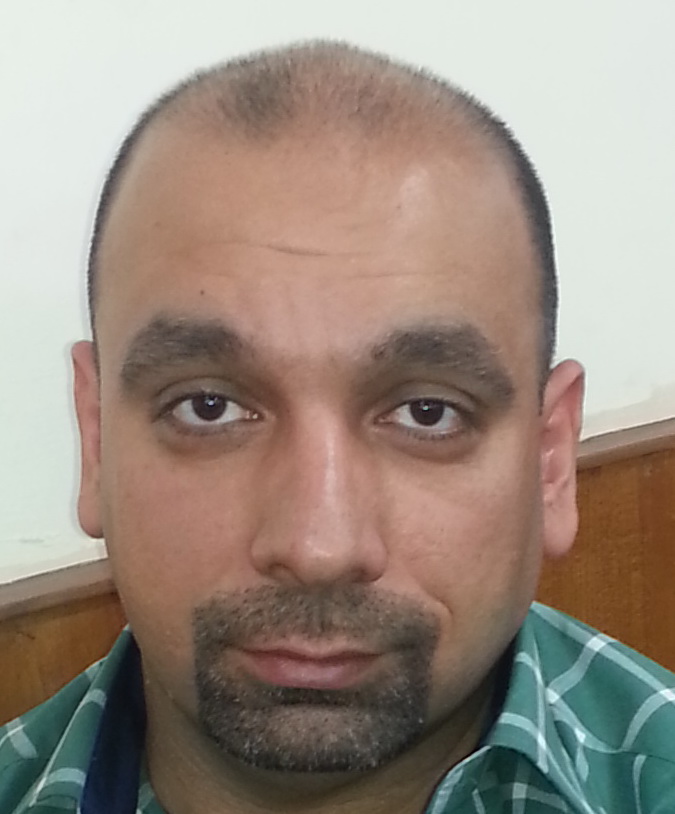 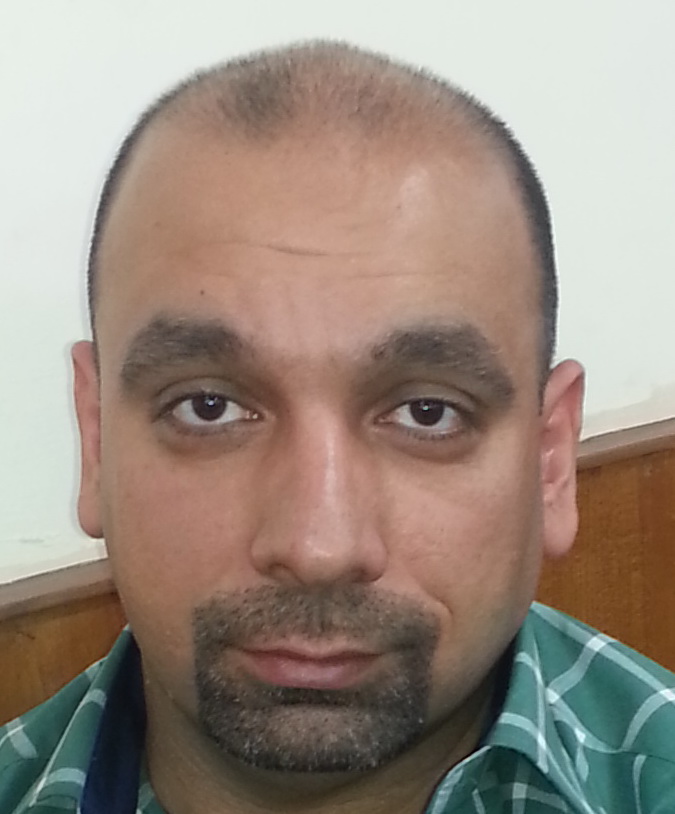 الاســــــــــــم   :  مقداد احمد نوري محمد تاريخ الميـلاد  : 26/7/1979	الحالة الزوجية : متزوجعـــــدد الأولاد  : واحدالديـــــــــــانة   : مسلمالتـخـصــص    : دكتوراة محاسبةالوظيفــــــه     : تدريسي في كلية الادارة والاقتصاد جامعة بغدادالدرجة العلمية : مدرس دكتور عنوان العمل   :  كلية الادارة والاقتصاد جامعة بغدادهاتف العمل   :  -      الهاتف النقال  :  07902440690البريد إلالكتروني :muqdad79@yahoo.com أولاً : المؤهلات العلمية .ثانياً : التدرج الوظيفي .ثالثاً : التدريس الجامعي .رابعاً : المقررات الدراسية التى قمت بتدريسها.خامساً: ( الاطاريح ، الرسائل ) التي أشرف عليها:سادساً: المؤتمرات والندوات العلمية التي شارك فيها.سابعا : الأنشطة العلمية الاخرى . ثامنا: المشروعات البحثية فى مجال التخصص لخدمة البيئة والمجتمع أو تطوير التعليم .تاسعا: عضوية الهيئات العلمية المحلية والدولية .عاشراً: كتب الشكر ، الجوائز  و شهادات التقدير.حادى عشر :الكتب المؤلفة أو المترجمة.ثاني عشر :اللغــات .اللغة العربية             اللغة الانكليزية           ملحوظة : يتم تسليم نسخة على   CD  بكالوريوسمحاسبة كلية الادارة والاقتصاد جامعة بغداد2001ماجستيرمحاسبة كلفة واداريةكلية الادارة والاقتصاد جامعة بغداد2004دكتوراة محاسبة كلفة واداريةكلية الادارة والاقتصاد جامعة بغداد2013تالوظيفةالجهةالفترة من - الى123456تالجهة  (المعهد / الكلية)الجامعةالفترة  من - الى1تدريسيكلية الادارة والاقتصاد المستنصرية2005-20072تدريسيكلية الادارة والاقتصاد-جامعة بغداد2007- لحد الان345678تالقســـمالمـــــادةالسنـــــةمحاسبةمحاسبة متخصصة2005محاسبةمحاسبة ادارية 2006ادارة اعمالمباديء محاسبة2007ادارة عامةمحاسبة متوسطة2009محاسبة محاسبة متخصصة2012ادارة صناعيةمحاسبة تكاليف2013ادارة صناعيةمحاسبة تكاليف2014محاسبةمحاسبة تكاليف2015محاسبةمحاسبة تكاليف2016تاسم الأطروحة  أو  الرسالةالقســـمالسنــة1234567تالعنوان السنــة مكان أنعقادهانوع المشاركة 
( بحث / بوستر حضور)داخل الكليةخارج الكليةعضو في لجان دائمية في قسم المحاسبةمقرر الدراسة الصباحية لقسم المحاسبةتأسم البحثمحل النشرالسنة1اثر التقارير القطاعية في تقويم اداء الوحدات الاقتصاديةمجلة كلية بغداد للعلوم الاقتصادية20102قياس الاداء ووتقويمة في ظل المحاسبة الرشيقةالمعهد العالي للدراسات المحاسبية20143المحاسبة الرشيقة ودورها في احتساب التكاليف على اساس تدفق القيمةالمعهد العالي للدراسات المحاسبية20134اثر تطبيق نظام jit على جودة الخدمة المصرفية كلية الادارة والاقتصاد جامعة بغداد2016تكتاب الشكر أو الجائزة أو شهادة التقديرالجهة المانحةالسنةكتاب شكروزير التعليم العالي والبحث العلمي  2015عشرات كتب الشكرعميد كلية الادارة والاقتصاد2005-2016تأسم الكتابسنة النشر1المحاسبة الرشيقة ودورها في تقويم الاداء201623456